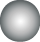 SPOTKANIE PRAWO JAZDY!Zapraszam uczniów i uczennice na spotkanie w sprawie kursu prawa jazdy w ramach projektu UE pt. Przewaga dzięki praktycznym umiejętnościom uczniów szkół zawodowych w Jastrzębiu-Zdroju”. Spotkanie odbędzie się 15.11.2018Serdecznie zapraszam! 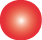 www.PRZEWAGA.deltapartner.org.pl